                                                                                                  «Утверждаю»Председатель Общественного совета  при управлении ветеринарии                                                                                                   Ростовской области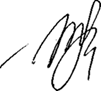                                                                                                    Т.И. Лапина 	Протокол №12заседания общественного советапри управлении ветеринарии Ростовской области14 июля 2015 года 	г. Ростов-на-Дону11-00	ул. Вавилова, 68ПРИСУТСТВОВАЛИ:         Лапина Т.И. – Председатель общественного совета, профессор ФГБНУ «Северо-Кавказский зональный научно-исследовательский ветеринарный институт»;        Тищенко М.А. – председатель правления Ассоциации предприятий зообизнеса Южного округа;         Лизунова С.Г. – директор Аксайского филиала ГБУ РО «Ростовская облСББЖ с ПО»;        Брайко О.В. - программист ГБУ РО «Ростовская облСББЖ с ПО»;         Кушнарева Т.В. – секретарь общественного совета, юрисконсульт ГБУ РО «Ростовская горСББЖ»;         Приглашенные:         Ян М.Е. – главный ветеринарный врач ГБУ РО «Ростовская облСББЖ с ПО».         Заседание членов общественного совета при управлении ветеринарии Ростовской области открыла Лапина Т.И.:- сообщила о наличии кворума для принятия решений;- довела до сведения участников заседания временной регламент для выступающих: - основной докладчик по вопросу повестки дня - до 15 минут;- выступающий в обсуждении – до 10 минут.Повестка дня:«Потребность и фактическое обеспечение биопрепаратами регионов».         Докладчик - Ян М.Е. – главный ветеринарный врач ГБУ РО «Ростовская облСББЖ с ПО».         Ян М.Е. доложила, что обеспечение  ГБУ РО «Ростовская облСББЖ с ПО»  биопрепаратами из средств федерального бюджета осуществляет  управление ветеринарии Ростовской области в соответствии с  соглашением, заключенным с Департаментом ветеринарии  Минсельхоза РФ.  	Необходимый объем биопрепаратов рассчитывается на основе плана противоэпизоотических мероприятий в хозяйствах всех форм собственности на предстоящий год и составляется годовая заявка с указанием общего и квартальных объемов биопрепаратов.	В ГБУ РО «Ростовская облСББЖ с ПО» за счет средств  федерального бюджета поставляются:1. Вакцины против особо опасных заболеваний:  бешенства, сибирской язвы, эмфизематозного карбункула, лептоспироза, классической чумы свиней, гриппа птиц;2. Аллергены: маллеин, туберкулин, КАМ (комплекс атипичных микобактерий);3. Диагностикумы для  проведения лабораторных исследований;	В Ростовскую область  не поставляется  вакцина против ящура. Несмотря на возражения  управления ветеринарии, Ростовская область выведена из буферной зоны по ящуру. В течение двух лет крупный рогатый скот не подвергается вакцинации против ящура. Хотя мы продолжаем ежегодно планировать эти мероприятия и направляем заявки на  данную вакцину.	Ростовская область  является стационарно неблагополучной  по бешенству. В течение  последних трех лет прекращена поставка  антирабической вакцины для иммунизации диких плотоядных животных против бешенства. Количество эпизоотических очагов увеличивается. В 2014 году на территории РО было зарегистрировано 30 случаев бешенства, из них 8 — на диких плотоядных. За истекший период 2015 года зарегистрировано 19 очагов, из них на диких плотоядных — 9.	В целях возобновления  поставок  вакцины  для оральной иммунизации диких плотоядных управлением ветеринарии и Минсельхозом Ростовской области неоднократно  направлялись письма в Департамент ветеринарии.	Обеспечение вакцинами и аллергенами для проведения плановых противоэпизоотических мероприятий  осуществляется  с задержками, связанными с проведением конкурсов и торгов.	В целях  более рационального использования вакцин и  аллергенов необходимы мелкие расфасовки биопрепаратов. Так, на сегодняшний день туберкулин фасуется по 100 доз и 200 доз, маллеин фасуется по 50 доз, вакцина против сибирской язвы и эмкара оссоциированная фасуется по 50 доз, вакцина против  чумы свиней фасуется по 50 доз. Для работы в частном секторе и мелких фермерских хозяйствах такие фасовки не удобны, увеличивается объем  неиспользованного остатка.	Для проведения акарицидных обработок поставляются  препараты, за счет средств областного бюджета. Необходимо, чтобы акарицидные препараты выделялись в большем объеме. Так же необходимы средства на закупку дезинфекционных средств и расходных материалов (шприцы, вата, вакуум системы для забора крови).       Докладчик вынес на обсуждение участников заседания проблемные и актуальные вопросы, стоящие перед профессиональным сообществом ветеринарной службы.        В обсуждении данного вопроса участвовали Лапина Т.И., Тищенко М.А., Лизунова С.Г.        Были заданы следующие вопросы:        - когда подаете заявку на получение биопрепаратов, какую указываете фасовку?        - названия препаратов в заявке указываете?        - как выходите из положения?        - обращались по поводу увеличения поставок биопрепаратов?        - сколько тратит областная станция на приобретение биопрепаратов?        На данные вопросы получены ответы:       - мы получаем ответ, что минимальная фасовка 100 доз, меньше не делают, и кроме Курской биофабрики данные биопрепараты никто не выпускает. Но проблема не только в фасовке, выпускаемые вакцины не проходят госконтроль, на них указан только номер выпуска;       - в заявке указываются только общие характеристики, а препараты выделяются всегда одни и те же;       - областная станция покупает недостающие препараты, шприцы и асептики за свой счет, сельские хозяйства за свои деньги, иногда приходится «по старинке» пользоваться металлическими шприцами, которые надо кипятить;       - конечно;       - не могу ответить.       Председатель заседания Лапина Т.И. вынесла на голосование членов общественного совета проект решений по заслушанному в рамках повестки дня вопросу.Постановили:   1. Обратиться с письменным обращением к Правительству Ростовской области о формировании отряда специального назначения по борьбе с клещом, в который должны входить как ветеринарные работники, так и представители службы Роспотребнадзора. Письмо с таким обращением поручено составить Тищенко М.А.Голосовали «за» - «единогласно».Секретарь Общественного совета                                                                            Т.В. Кушнарева 